Tourism Hotspots X-Word Puzzle Clues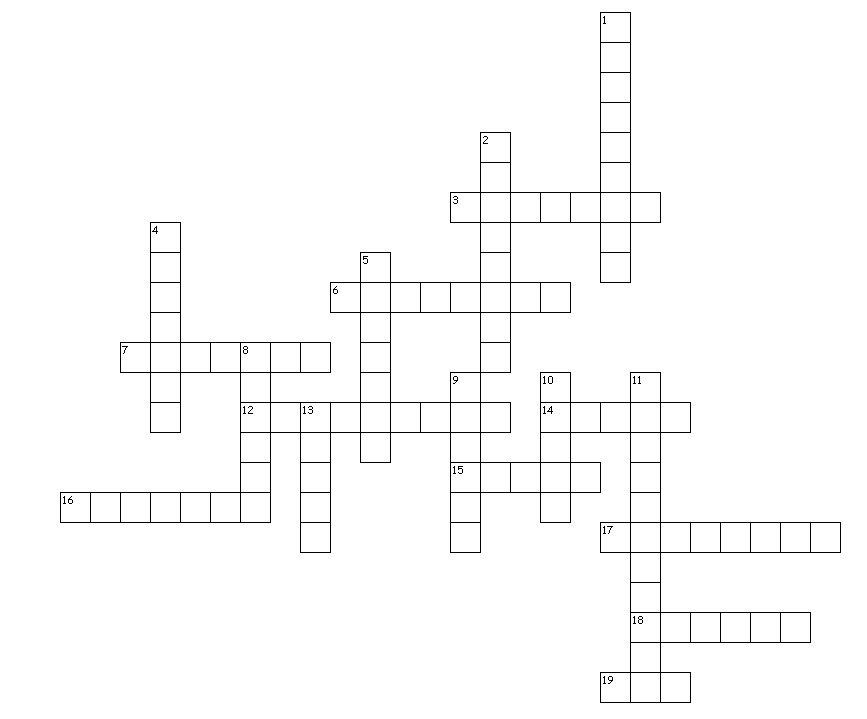 Clues: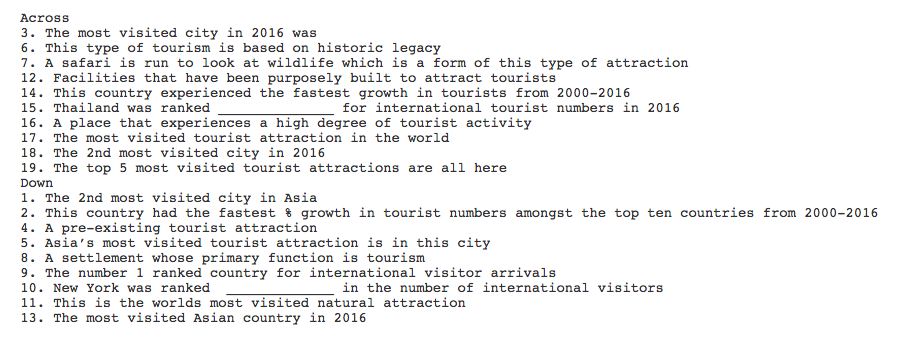 